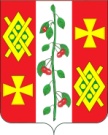 АДМИНИСТРАЦИЯ  КРАСНОСЕЛЬСКОГО СЕЛЬСКОГО ПОСЕЛЕНИЯ ДИНСКОГО РАЙОНАПОСТАНОВЛЕНИЕот 16.10.2018                                                                                             № 114село КрасносельскоеОб утверждении в Федеральной информационной адресной системе перечня улиц и элементов планировочной структуры  на территории сельского поселения Красносельское, Красносельское село Динского районаВ соответствии с Федеральным законом от 06.10.2003 №131-ФЗ «Об общих принципах организации местного самоуправления в Российской Федерации», Постановлением Правительства Российской Федерация от 19 ноября 2014 г. № 1221 «Об утверждении Правил присвоения, изменения и аннулирования адресов» (с изменениями и дополнениями), Уставом Красносельского сельского поселения Динского района, а также в результате инвентаризации в Федеральной информационной адресной системе (далее - ФИАС) улиц, микрорайонов и переулков на территории сельского поселения Красносельское, Красносельское село Динского района  п о с т а н о в л я ю:1. Утвердить в системе ФИАС перечень улиц и элементов планировочной структуры на территории сельского поселения Красносельское, Красносельское село Динского района в результате проведенной инвентаризации в Федеральной информационной адресной системе (ФИАС), согласно приложению.2. Настоящее постановление обнародовать и разместить на официальном сайте Красносельского сельского поселения Динского района.3. Контроль за выполнением настоящего постановления оставляю за собой.4. Настоящее постановление вступает в силу со дня его обнародования.Глава Красносельского	сельского поселения								М.В. КнышПРИЛОЖЕНИЕУТВЕРЖДЕНпостановлением администрацииКрасносельского сельского поселения Динского районаот 16.10.2018  № 114Перечень улиц и элементов планировочной структурына территории сельского поселения Красносельское,Красносельское село Динского районаПеречень улиц на территории сельского поселения Красносельское, Красносельское село Динского района- Российская Федерация, Краснодарский край, Динской муниципальный район, сельское поселения Красносельское, Красносельское село, Береговая улица;- Российская Федерация, Краснодарский край, Динской муниципальный район, сельское поселения Красносельское, Красносельское село, Владимирова улица;- Российская Федерация, Краснодарский край, Динской муниципальный район, сельское поселения Красносельское, Красносельское село, Гагарина улица;- Российская Федерация, Краснодарский край, Динской муниципальный район, сельское поселения Красносельское, Красносельское село, Гоголя улица;- Российская Федерация, Краснодарский край, Динской муниципальный район, сельское поселения Красносельское, Красносельское село, Горького улица;- Российская Федерация, Краснодарский край, Динской муниципальный район, сельское поселения Красносельское, Красносельское село, Длинная улица;- Российская Федерация, Краснодарский край, Динской муниципальный район, сельское поселения Красносельское, Красносельское село, Елисеева улица;- Российская Федерация, Краснодарский край, Динской муниципальный район, сельское поселения Красносельское, Красносельское село, Замышевского улица;- Российская Федерация, Краснодарский край, Динской муниципальный район, сельское поселения Красносельское, Красносельское село, Заречная улица;- Российская Федерация, Краснодарский край, Динской муниципальный район, сельское поселения Красносельское, Красносельское село, Кирова улица;- Российская Федерация, Краснодарский край, Динской муниципальный район, сельское поселения Красносельское, Красносельское село, Комарова улица;- Российская Федерация, Краснодарский край, Динской муниципальный район, сельское поселения Красносельское, Красносельское село, Крыжановского улица;- Российская Федерация, Краснодарский край, Динской муниципальный район, сельское поселения Красносельское, Красносельское село, Ленина улица;- Российская Федерация, Краснодарский край, Динской муниципальный район, сельское поселения Красносельское, Красносельское село, Мира улица;- Российская Федерация, Краснодарский край, Динской муниципальный район, сельское поселения Красносельское, Красносельское село, Молодежная улица;- Российская Федерация, Краснодарский край, Динской муниципальный район, сельское поселения Красносельское, Красносельское село, Набережная улица;- Российская Федерация, Краснодарский край, Динской муниципальный район, сельское поселения Красносельское, Красносельское село, Новая улица;- Российская Федерация, Краснодарский край, Динской муниципальный район, сельское поселения Красносельское, Красносельское село, Октябрьская улица;- Российская Федерация, Краснодарский край, Динской муниципальный район, сельское поселения Красносельское, Красносельское село, Пушкина улица;- Российская Федерация, Краснодарский край, Динской муниципальный район, сельское поселения Красносельское, Красносельское село, Российская улица;- Российская Федерация, Краснодарский край, Динской муниципальный район, сельское поселения Красносельское, Красносельское село, Садовая улица;- Российская Федерация, Краснодарский край, Динской муниципальный район, сельское поселения Красносельское, Красносельское село, Саенко улица;- Российская Федерация, Краснодарский край, Динской муниципальный район, сельское поселения Красносельское, Красносельское село, Советская улица;- Российская Федерация, Краснодарский край, Динской муниципальный район, сельское поселения Красносельское, Красносельское село, Шевченко улица;- Российская Федерация, Краснодарский край, Динской муниципальный район, сельское поселения Красносельское, Красносельское село, Школьная улица;- Российская Федерация, Краснодарский край, Динской муниципальный район, сельское поселения Красносельское, Красносельское село, Юбилейная улица;- Российская Федерация, Краснодарский край, Динской муниципальный район, сельское поселения Красносельское, Красносельское село, Дружбы переулок; - Российская Федерация, Краснодарский край, Динской муниципальный район, сельское поселения Красносельское, Красносельское село, Красносельский переулок;- Российская Федерация, Краснодарский край, Динской муниципальный район, сельское поселения Красносельское, Красносельское село, Кубанский переулок;- Российская Федерация, Краснодарский край, Динской муниципальный район, сельское поселения Красносельское, Красносельское село, Школьный переулок.Перечень элементов планировочной структуры на территориисельского поселения Красносельское, Красносельское селоДинского района- Российская Федерация, Краснодарский край, Динской муниципальный район, сельское поселения Красносельское, Красносельское село, Длинный микрорайон;- Российская Федерация, Краснодарский край, Динской муниципальный район, сельское поселения Красносельское, Красносельское село, Молодежный микрорайон;- Российская Федерация, Краснодарский край, Динской муниципальный район, сельское поселения Красносельское, Красносельское село, Светлый микрорайон;- Российская Федерация, Краснодарский край, Динской муниципальный район, сельское поселения Красносельское, Красносельское село, Северный микрорайон;- Российская Федерация, Краснодарский край, Динской муниципальный район, сельское поселения Красносельское, Красносельское село, Северный 1 микрорайон;- Российская Федерация, Краснодарский край, Динской муниципальный район, сельское поселения Красносельское, Красносельское село, Северный 2 микрорайон;- Российская Федерация, Краснодарский край, Динской муниципальный район, сельское поселения Красносельское, Красносельское село, Северный 3 микрорайон;- Российская Федерация, Краснодарский край, Динской муниципальный район, сельское поселения Красносельское, Красносельское село, Солнечный микрорайон:- Российская Федерация, Краснодарский край, Динской муниципальный район, сельское поселения Красносельское, Красносельское село, Уютный микрорайон;- Российская Федерация, Краснодарский край, Динской муниципальный район, сельское поселения Красносельское, Красносельское село, Центральный микрорайон.Глава Красносельскогосельского поселения								М.В. Кныш